בית-תה "שיר סיפור"21.1.2019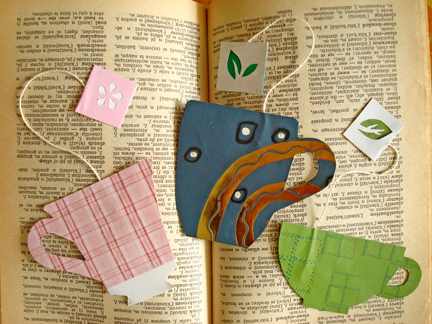 בברכהתלמי חט"בצוות ספרותצוות לשוןאהבה דיגיטליתמאת: שירההוא שאל אותי אם אני רוצה לאהוב אותו .אמרתי לו, ״סליחה אין לי אחסון בלב״.הוא אמר ״אל תדאגי , תמחקי קצת אפליקציות״אמרתי לו שניסיתי ,אבל כל מה שנשאר זה חשוב.הוא אמר לי ״את יודעת שבכלל כשעשו מחקר, גילו שהמוח הוא האפליקציה הכי מיותרת?? זה ממש פופולרי לאחרונה וכולם מוחקים את זה״אמרתי ״באמת? טוב, אם אתה אומר״יום למחרת, הלכתי לסוכן שלי ואמרתי לו בביטחון שאני רוצה להסיר את אפליקציית המוח.״האם את בטוחה? זה יכול לעשות לך עומס על הזיכרונות.״ הוא אמר לי.הייתי מופתעת וקצת בשוק, אז חזרתי ובערב אמרתי לו ״סליחה, אינני יכולה להסיר את המוח. הסוכן שלי אמר שזה יכול לעשות לי עומס על הזיכרונות״הוא אמר לי ״אל תדאגי, בכנות - זה סתם שטויות. החברה הקודמת שלי עשתה את זה , וזה לא עשה לה בעיות.״אמרתי ״ אני לא יודעת ... אני לא בטוחה״אך הוא אמר ״ אני אוהב אותך, אינך רוצה לאהוב אותי חזרה?״נגעו בי מילותיו, אז הלכתי לסוכן בחזרה ואמרתי לו ״לא אכפת לי מה התוצאות של הדבר אני רוצה להסיר את האפליקציה״.יום לאחר מכן חזרתי אליו ״הסרתי את האפליקציה, אבל... אני מצטערת, אין לי עוד מספיק אחסון לאהוב אותך״הוא ענה לי ״יש עוד משהו שאת יכולה להסיר, אבל רק מעוניינת...אמרתי ״כן בטח אהובי! מה שברצונ!״ בלי להסס.הוא אמר ״אפשר למחוק את כל הזיכרונות הכואבים שלך״אני רציתי להגיד כן אבל מעט חששתי ״אני לא יודעת... אני לא בטוחה״הוא אמר ״זה גם יסיר את כל העצב ממך ואת כל הכובד על כתפייך מאהוביך הקודמים״אני אמרתי ״אני אחשוב על זה״ עדיין חששתי .אך הוא אמר טוב והלך, הוא כזה נאה ואוהב אותי... לא אוכל לשחרר אותו.צעקתי לו ״חכה! אני אעשה את זה!״והוא אמר לי ״באמת? החלטה טובה! נתראה מחר, נסיכה״הלכתי עוד הפעם לסוכן שלי ״אני רוצה להסיר את הזיכרונות הכואבים שלי, אנא אל תשכנע אותי לא לעשות את זה.״הלכתי כבר בערב אליו, ואמרתי ״הסרתי את הזיכרונות הכואבים שלי! כרגע יש לי אחסון מספיק כדי לאהוב אותך לנצח! אהובי!״ וכל הערב זה היה - הוא ואני, ואני והוא . וכל הלילה זה היה - הוא ואני, ואני והוא.אבל בבוקר -  הוא לא היה שם, וכשהתקשרתי אליו - הוא לא היה שם, מאותו רגע נשבעתי שאני לא הולכת לסמוך על אף גבר בכזו קלות.אבל כשהלכתי ברחוב , ראיתי גבר יפה תואר, ונראה נחמד : הוא שאל אותי אם אני רוצה לאהוב אותו .אמרתי לו, ״סליחה אין לי אחסון בלב״.כביסהמאת: שירההיי, אני לא יודעת אם אתה שומע אותי. אבל רציתי להגיד לך שאני צריכה אותך. עוד פעם, אתה היחיד שתנסה להבין אותי. אני מרגישה שאני לא מספיק טובה. אני לא יודעת מי אני יותר.איפה אתה? אתה בסדר?לא שמתי לב שאני כל הזמן מדברת על עצמי, סליחה. אבל זה פשוט... כואב, היום בכיתי כבר 3 פעמים... לא, לא אל תדאג לי, אני יודעת שיש לך דאגות משלך. עזוב, אני בסדר, טוב? טוב. ביי.רגע חכה, אני לא בסדר.יש... יש יותר מדי כביסה! אני לא יכולה לקפל הכל בעצמי...? הכביסה נערמת ונערמת עליי, כמו מפלצת כזאת של כביסה!לפעמים הכביסה כבדה מדי בשבילי...לפעמים הכביסה גורמת לי לרצות לעזוב הכל, וללכת לישון.הבגדים שלי לא מספיקים נחמדים אליי, אני מרגישה שהבגדים שאני הכי אוהבת בוגדים בי.אני מרגישה שהבגדים האלה לא בשבילי. אה, אתה לא מבין על מה אני מדברת יותר.  לא זה בסדר, זה בסד, אני מבינה.טוב, אז נדבר מחר? יש לי הרבה כביסה לקפל. אה, אתה לא יכול מחר? טוב, אז ביי.היי, אני מתגעגעת. אולי תבקר בשבת? ואז תחזור הביתה, אני מבטיחה, אני נשבעת.שאלת אותימאת: שיר 
ואיך שאלת אותי אם הכל בסדר, אם אני בסדר.
ועניתי בשקט, כאילו כלום לא קרה.
ואיך ביקשת ממני להביט בעינייך,לפחות לעוד פעם אחת, גם אם זו תהיה הפעם האחרונה.
ופחדתי, להתאהב בהן מחדש.
ופחדתי להתאהב בך מחדש.
פחדתי ליפול, ליפול חזק, שוב, בגללך.
ואיך אסתכל לתוך עינייך,
אם כשתסתכלי את לתוך עיניי,
תראי את עצמך?
וכשתחדרי דרכיהן אל ליבי,
תראי אותו שבור לאלפי חלקים,
שבכל אחד מהם, נוצרת השתקפותך.הרגשתימאת: שירכאב לי.
כאב לי לא פחות ממך.
והרגשתי, לאט - לאט, הרגשתי את השקט חודר בי, את השקט שישבור את כל הרעשים.
את כולם, כולל כולם.
את רעשו של הצחוק, ואת של הבכי.
רעשם של הצעקות.
את הרעש שלקחת איתך,
כשעזבת.
ואת השקט שהחליף אותך, כשנעלמת.
כשנעלמת בשניה, מתוך חיי.
כשסובבת את גבך אליי, ואל עולמינו,
שבנינו לנו, יחד.
כאב לי, כל כך כאב לי.
והשקט חסם הכל.
חסם את הרוחות, חסם את השדים.
השקט ההוא שהפך לחלק ממני.
השקט שפתאום, הוא הדבר היחידי, שנשאר לי, מאז שהלכת.אותם מיליםמאת: שיררציתי לכתוב עלייך.
רצית כל כך.
רציתי לכתוב עלייך ספר שלם.
ספר שלם רק עלייך.
ספר שלם רק על שמה היית עבורי.
ספר שלם רק על האושר אותו הענקת לי.

ספר שלם, ובו מילים,
אותם המילים שלחשת לי.
אותם המילים שניחמו בלילות.
אותם המילים שפתחו את הבוקר.
אותם המילים שגרמו לי אושר.
אותם המילים שהעניקו לי חיים.

רציתי לכתוב עלייך.
רציתי לכתוב עלייך ספר שלם.
רציתי לכתוב ספר על הטוב,
רציתי לכתוב.

רציתי לכתוב ספר על עצמי.
רציתי לכתוב ספר על האהבה שלי אלייך,
על הרגשות שלי כלפייך.

רציתי לכתוב ספר עלינו,
על מה שהיינו.
על מה שלא יחזור.

רציתי לכתוב ספר שיהיה לנו כזיכרון.
רציתי להשאיר זיכרון,
בו הכל חרוט;
כל מילה, כל דמעה, כל כאב.

רציתי לכתוב אותך,
לחרוט אותך,
בתור זיכרון, בתוך איזה ספר קטן.כי ידעתימאת: שירצעקת לי שדיי.
צרחת שנגמר.
ביקשת, התחננת בפניי שאתן לך ללכת,
שאעזוב אותך לנפשך.
״טעיתי בך.״
זה כאב, הרבה יותר משחשבתי.
״ניסינו, זה לא עבד.״
וכמובן שצדקת, ואני נשארתי דומם, ללא מילים.
כי ידעתי, שכל זאת, בגללי.
אני האשם בסיפור, שבגללי, כל מילותייך.
עד כמה דפוק יכולתי להיות, שהיית את, למול עיניי, מתחת לאפי, תמיד שם בשבילי, ובחרתי באחרת? הגיע לי.
כל זה, פשוט, מגיע לי; כל הרוע, הכאב, הצעקות.
כי היית את, הכי שיש, הכי טובה, למעני, נתת את כל כולך.
ולא הסתפקתי, בכל האושר, במעל ומעבר, חיפשתי שוני, לא הסתפקתי.
טוב היה לי, הכי שיש, ואותך מכולן, פשוט לא הערכתי.געגועי חברהמאת: בטי אברההאני זוכרת את הימים הראשונים שאני הכרתי אותך ואת היית ילדה פשוט מוחשרת וחייכנית כזאת ואת היית פשוט חברותית והמלאך שלילא לא אמרו לי שגעגוע זה הרגש הכי כואב שיש בעולםלאחר שנים רבות הקשר שלנו נעבד וחזר לעצמו כרגיל היה לי כיף איתךעם כל השטויות שלנו ועם כל התמונותהבלאגן שלנו ועם הסרטונים שלנו לא לא אמרו לי שגעגוע זה הרגש הכי כואב שיש בעולם אני עדיין זוכרת את כל הלייבים שלנואת כל הימים ואת כל השעות של היום הולדת שלי ואת כל הימים האלה שהיינו נפגשות כדי ללכת יחד לכנסייה וגם אני זוכרת הכללא לא אמרו לי שגעגוע זה הרגש הכי כואב שיש בעולםרק רציתי להגיד לך שאחרי מה שקרה האירוע הכואב הזה היה לי ממש קשה להבין את זה וחשבתי שזה סתםמתיחה אבל לא זה היה רצינילא לא אמרו לי שגעגוע זה הרגשהכי כואב שיש בעולםרק רציתי להגיד לך שאחרי חודש שוכחים דברים אבל אותך אפילו עם יעברו 40 שנה אני לא אשכח את תמיד איתי מלאכית קטנה שלילא לא אמרו לי שגעגוע זה הרגשהכי כואב בעולםמהגדול לקטןמאת: מישה ברמן ז1החיים מתחילים מאז שאנו נולדים.השלב ה-1 אנו יודעים רק לצעוק ולאכול...בשלב ה-2 אנו יודעים לצעוק,לאכול וללכת...בשלב ה-3 אנו יודעים לצעוק,לאכול,ללכת ולדבר...בשלב ה-4 אנו יודעים לצעוק,לאכול,ללכת,לדבר ולכתוב...בשלב ה-5 אנו יודעים לצעוק,לאכול,ללכת,לדבר,לכתוב ולקרוא...בשלב ה-6 אנו יודעים לצעוק,לאכול,ללכת,לדבר,לכתוב,לקרוא ולהבין...בשלב ה-7 אנו יודעים הכל אבל מיזדקנים...בשלב ה-8 אנו לא יודעים להבין...בשלב ה-9 אנו לא יודעים להבין ולקרוא...בשלב ה-10 אנו לא יודעים להבין,לקרוא ולכתוב...בשלב ה-11 אנו לא יודעים להבין,לקוא,לכתוב, ולדבר...בשלב ה-12 אנו לא יודעים להבין,לקרוא,לכתוב,לדבר וללכת...בשלב ה-13 אנו לא יודעים כלום וישנו רק קץ.מקדש השמש / החיליום אחד היו שני אנשים שונים ששטו בקיאקים. אחד היה אינדיאני והשני היה השומר של השמש הקדושה. יום אחד האינדיאני חשב לעצמו אם אני אשוט בקיאק לעבר השמש אז אני יכול לקחת את כדור השמש לעצמי. האינדיאני התחיל לשוט לעבר השמש הקדושה, ואחרי שבועות ארוכים, ופתאום הגיע למקדש השמש. האינדיאני מהר לקחת את כדור השמש ששומר על איזון של השמש והירח, ואחרי כמה דקות שומר השמש הופיע בין מאית השנייה,ושומר השמש גירש את האינדיאני ולא שם לב שהוא לקח את כדור השמש ואחרי כמה דקות השמש נעלמה בין רגע והאינדיאני לא יכל ליראות והאינדיאני לא ידע לאן לשוט והחזיר את כדור השמש והבטיחו שלא יתקרבו אחד לשני.דרכים לאהבה מאת: מאיה ריבנר ט'2מה אעשה באיזה דרך אבחר האם אחליט לפני שיהיה מאוחר?יושבת מחכה חושבת ובוכה הלוואי והייתי נמצאת פה לידך. אני יודעת שפגעתי יודעת שהלכתי אחרי שלך הבטחתי. סליחה על שפגעתי סליחה על שפגעתיהפחד שלי כבר בי עד שלבסוף לו נכנעתי. אני יודעת שאתה פוחד שאעזוב בלי להתריע אני מקווה שלפחדים שלי נגמרו הבטריה.הבן אדם לא ידוע\זרו שלושהיה אדם שהיה נוהג אופניים. הוא היה יכול לנהוג את האופניים על החבל, בגלל זה הוא לא היה בן אדם רגיל. כאשר הוא היה נוהג את האופניים על החבל הירח היה מגדיל. אף אחד לא יודע למה זה קורא. האם חשב שלאדם הזה אסור לנהוג על אופניים בלילה על החבל. האדם הזה כל הזמן היה שובר את הכללים. אבל אף אחד לא היה לתפוס אותו. זה המידע המקסימום שידוע עליו. בן אדם כמעט לא ידוע. אולי צריך להיפגש איתו, אבל איך...הבדלים / d/bלפעמים אני מרגישהשהעולם כל כך שונה ממניצבעי עור שוניםצבעי שיער שוניםצבעי עיניים שוניםרעיונות, דעות ואנשים שוניםעולם שונהההבדלים ביננו יכולים להיות קטנים וגדוליםאבל כולנו עדיין מתנגשיםוכולנו ביחד מהווים עולם שונה.מאת: ~#בובספוג מכנסמרובע#~שוב לילה שוב דמעות רק רוצה אותך קרוב רק רוצה אותך איתיאך אתה לא כאן לידישוב בית ספר עוד פעם הם רק מחפשת שם אותך כמו פעם לחבק אותך רק לדקה רק לשנייהשוב פעם להרגיש אותך אתה לא כאן כאן הם כולםאך בליבי יש חור מכל הזכרונות איתך נהיה הוא רק יותר שחור כבר לא רוצה כבר לא צריכה כבר לא דואגת בגללך שוב לילה מחשבות אך אין יותר דמעות עובר עוד יום עוד ליל חולף הזמן לקח את הכאב עברו שנתיים התגברתי אמרתי יאללה כבר שכחתיואז הופעת פה פתאוםאני לא זזתי מהמקום לא הוצאתי מילה מהפה היה לי כואב היה לי קשהאמרת "נו בואי נשכח מהכל נחייה כמו כולם באושר גדול עשיתי טעות עכשיו לי כואב"אך אין בי רצון לחזור לתקופה בה שברת אותי ועשית לי רע.אחריות היא מין ערך /  s/aאחריות היא מין ערך שכזהשאסור לשכוחואם שוכחים זה בועט בפניםכי אם מאבדים את האחריותוהיא הולכת ובורחתזה סימן שאתה לא אחראי.אחריות היא ערך חשובחשוב בעיניי בעיני הוריך ומשפחתךואם היא תאבד לתוך התהוםמי יכול לסמוך עליך ומי לא.אחריות היא מין ערך שכזהשאסור לאבד כי אם תאבד הכעס והעצביחדרו לתוך הלב ההורים יכעסו על שלא שמרת על אחיך או על אחותך ואם לא גם ככה זה יהיה נורא.עכשיו אתה מבין מה קורה בשיר ולמדת שאחריות זה מצרך נדיר. 